GSICS-RDDOCGlobal Satellite 
Inter-Calibration System
DOCUMENTATION PLANVersion 0.2April 2015 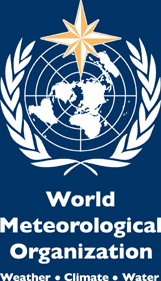 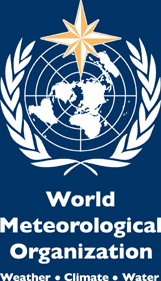 RECORD OF DOCUMENT CHANGESGSICS Documentation PlanPurpose of the documentThe present documentation plan defines the main categories of GSICS documents and, when relevant, the responsibilities for maintaining and approving these documents.Documentation planThe documentation plan itself is contained in Annex.Evolution of the documentThis document is maintained by the GSICS Coordination Center. Updates shall be submitted to the Executive Panel for approval if they contain a change to the list of documents to be approved by the Executive Panel. Distribution of the documentThe present document plan shall be made available to the GSICS community through the GSICS wiki.Annex: GSICS Documentation Plan (as of 8 April 2015)Reference documents to be maintainedPeriodic documents (not maintained)VersionDateNature of changeDone byApproved 1.0CreationJ. LafeuilleReferenceDocument NameIntended DiffusionScopeWho maintains?Who approves?GSICS-RDDOCGSICS Documentation PlanInternalIdentify documentation  maintenance & approval responsibilitiesGCCEP (major updates only)GSICS-RDFORGSICS functions and organization Internal WMO/WIGOSBasis for members’ commitments in EP, WG. Contains ToRs.Basis for inclusion into WIGOS. Can evolve into a WIGOS documentWMOEPGSICS-RDVISVision of GSICSAll users,  partnersGuidance to members and partnersWMOEPGSICS-RDURDGSICS User RequirementsInternalRecord the detailed needs that GSICS aims to respondGCCEPGSICS-RDGUGGSICS User GuideUsersProvide users with an overall understanding of GSICS productsWMO & GCCEPGSICS-RDSPLScience plan  (TBC)WMO TD (TBC)For scientific community in/outside GSICS GRWGEPGSICS-CATProduct CatalogueGCC web Technical reference for GSICS usersGCCEP GSICS-PROxxProcedureswikiTechnical reference for GSICS contributors (mandatory)
Includes e.g. GPPAGCCEPGSICS-STDxxStandardswikiTechnical reference for GSICS contributors (mandatory)
Includes e.g. ATBDs, and data management standardsGCC, or GDWG, or GRWGEPGSICS-DVGxxBest practices and developer guideswikiTechnical reference for GSICS contributors (recommended)
Includes e.g. guidelines for GPRC web sites, plotting tool guideGCC, or GDWG, or GRWGGCCGSICS-COMxxCommunication on  GSICSFlyer, web, workshopsGive an overview of  scope, principles, members, main deliverablesGCC GCCGSICS-OPLOperations Plan wikiReference for activity planning and monitoring. Living document,GCCGCCReferenceDocument NameIntended DiffusionGoalWho maintains?Who approves?Quarterly newsletterWeb+ mailing listLink across the GSICS communityN/AGCCTechnical publications(GCC maintains a list)Technical reference for GSICS users and contributors
- Ohring, BAMS, 2005/02- Datla, NIST,2009/09- Goldberg et al, BAMS (2011/04)- Chander et al, IEEE-TGRS, 2013/03N/AN/AScience Progress Report wiki
workshopBasis for policy guidance, including a table of relevant research actions by membersN/AGRWGEP Meeting Reportswww.wmo.int/satRecord decisions and actions in the context of discussionN/AEP ChairWG meeting reportsWeb/wikiRecord decisions and actions in the context of discussionN/AWG Chairs